NÁRODNÁ RADA SLOVENSKEJ REPUBLIKYVIII. volebné obdobie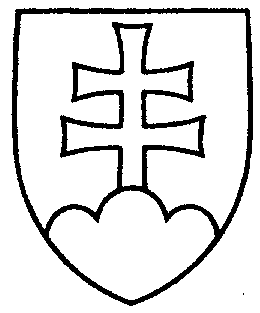 č......UZNESENIENÁRODNEJ RADY SLOVENSKEJ REPUBLIKYz ...............k návrhu na vyslovenie súhlasu Národnej rady Slovenskej republiky s Partnerskou dohodou o vzťahoch a spolupráci medzi Európskou úniou a jej členskými štátmi na jednej strane a Novým Zélandom na strane druhejNárodná rada Slovenskej republikypodľa čl. 86 písm. d) Ústavy Slovenskej republikyA.  v y s l o v u j e  s ú h l a ss Partnerskou dohodou o vzťahoch a spolupráci medzi Európskou úniou a jej členskými štátmi na jednej strane a Novým Zélandom na strane druhej;B.  r o z h o d l a, žePartnerská dohoda o vzťahoch a spolupráci medzi Európskou úniou a jej členskými štátmi na jednej strane a Novým Zélandom na strane druhej je medzinárodnou zmluvou podľa článku 7 ods. 5 Ústavy Slovenskej republiky, ktorá má prednosť pred zákonmi.